Virtual Women in CS (WiCS) Workshop March 25-26!Harvard Women in Computer Science (WiCS) presents our virtual WiCS Workshop on March 25th and 26th! If you are a young woman in 6th to 12th grade interested in computer science/STEM and learning more about the tech field, join us for this workshop! Throughout the weekend, we'll have CS-related classes (including Econ/CS, ML, web design, etc.), contests with the potential to win prizes, and speaker events! Students do not need any computer science background to participate.This workshop is completely free. Find more information here and make sure to register at wics-workshop.com – once you register, you'll be able to sign up for classes!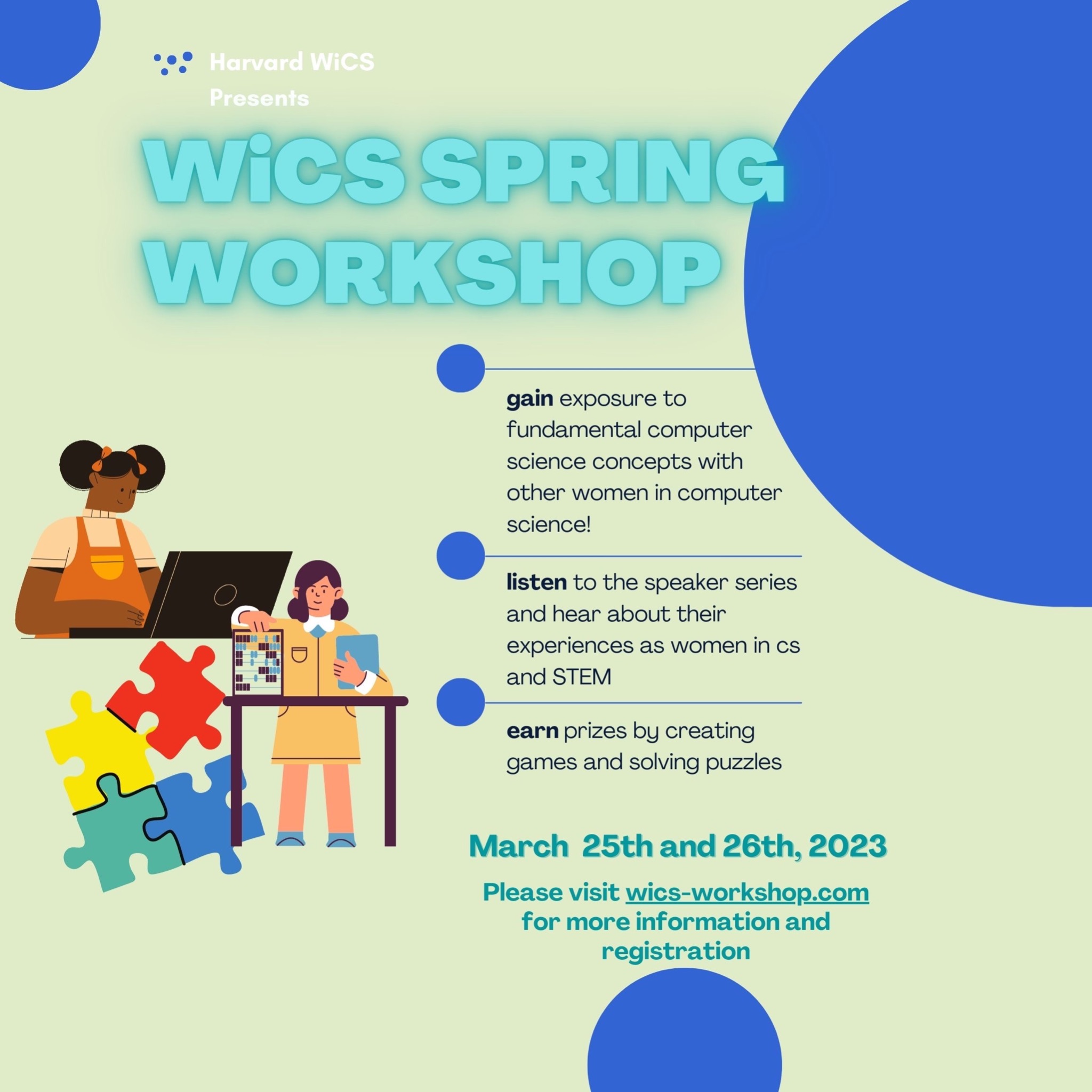 